ETAP SZKOLNY KONKURSU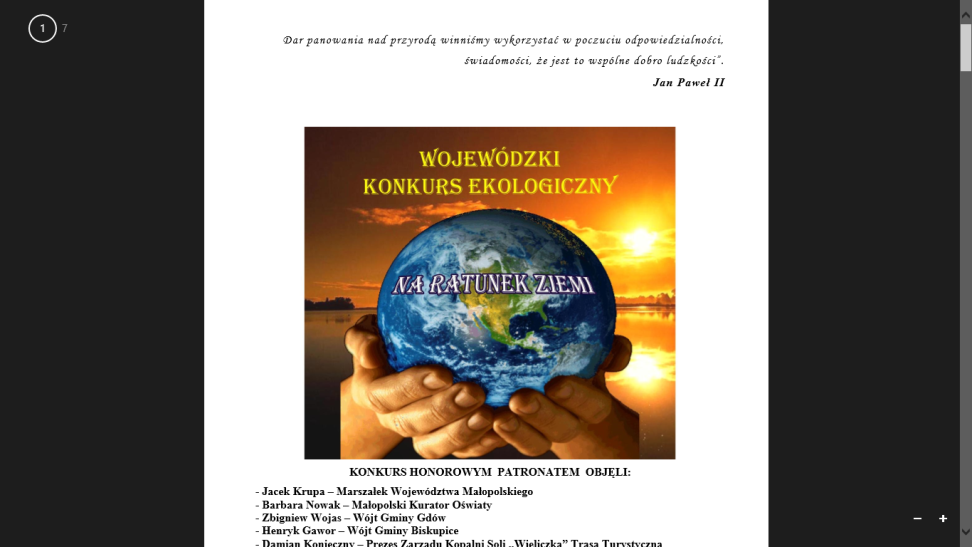 Temat konkursu: ZDROWIE I SÓL  (rośliny oczyszczające powietrze, sól kamienna – Kopalnia Soli w Wieliczce) FORMY KONKURSU: turniej wiedzy, konkurs plastyczny, konkurs filmowy, konkurs literacki, konkurs fotograficznyTermin oddawania prac plastycznych, literackich, filmowych i fotograficznych w szkoledo 28 lutego 2020 (piątek) 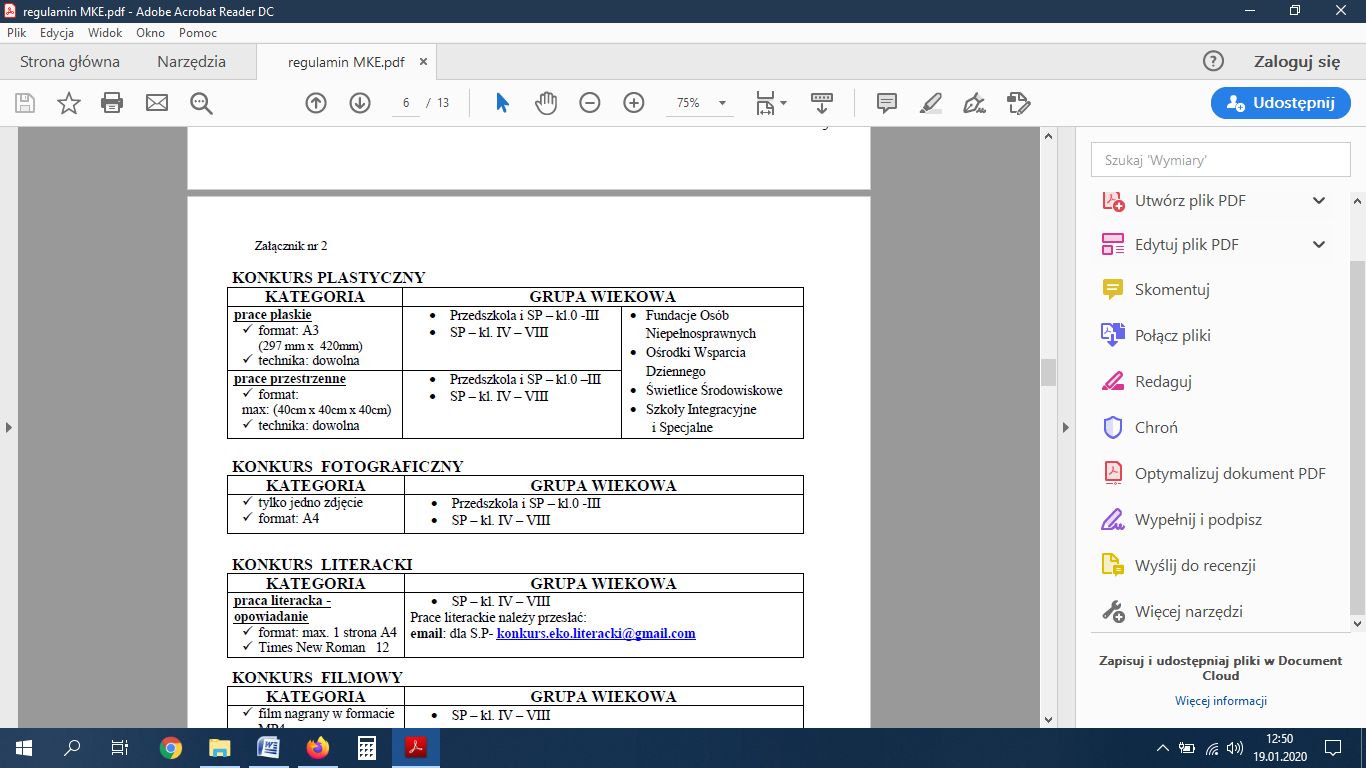 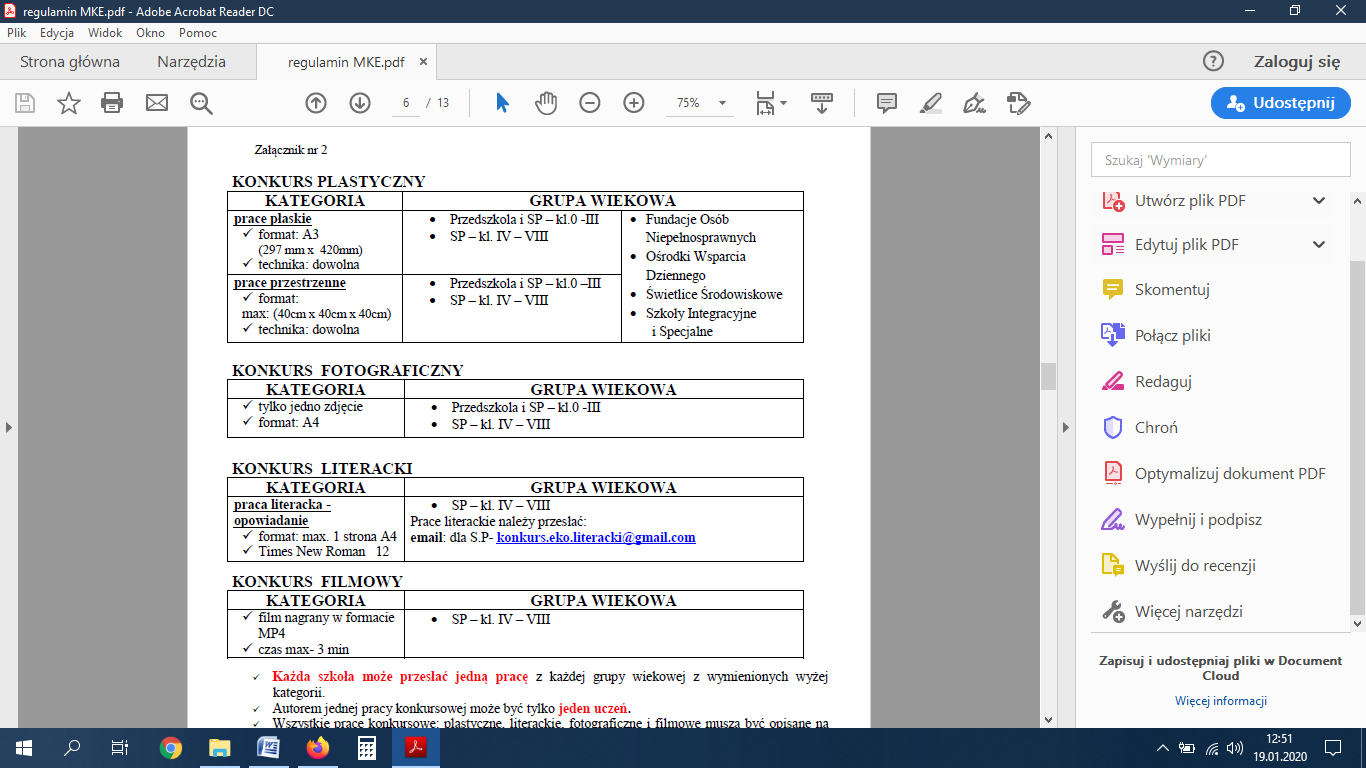 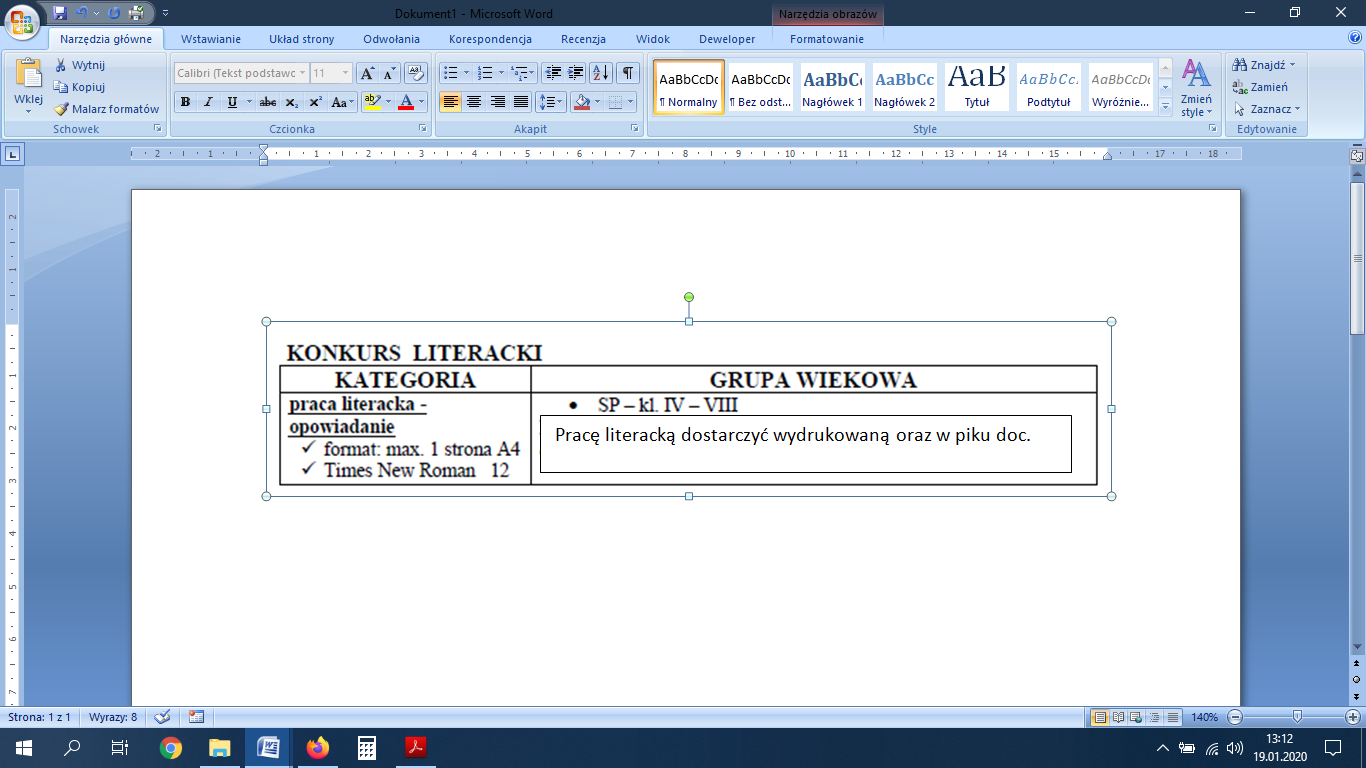 Zwycięzcy etapu szkolnego w powyższych kategoriach wezmą udział w konkursie głównym w SP w TrąbkachKażda szkoła może przesłać jedną pracę z każdej grupy wiekowej z wymienionych wyżej kategorii. Autorem jednej pracy konkursowej może być tylko jeden uczeńDla uczniów biorących udział w etapie szkolnym konkursu  przewidziane są nagrody i dyplomy